Plan de simplificación de trámites y servicios administrativosPresentaciónMarco LegalLa SECRETARÍA CONTRA LA VIOLENCIA SEXUAL, EXPLOTACIÓN Y TRATA DE PERSONAS –SVET- es la entidad asesora y recomendadora en la realización de acciones a las distintas dependencias del Estado en la lucha contra los delitos de violencia sexual, explotación y trata de personas; su creación está dentro del Decreto número 9-2009 del Congreso de la República, Ley contra la Violencia Sexual, Explotación y Trata de Personas; y su funcionamiento se encuentra regulado a través del Acuerdo Gubernativo Número 277-2015 del Presidente de la República, Reglamento Orgánico Interno de la Secretaría contra la Violencia Sexual, Explotación y Trata de Personas. El Secretario Ejecutivo es la máxima autoridad administrativa y dentro de las atribuciones legales que posee la SVET, se encuentran las de diseñar e implementar medidas, planes, programas e iniciativas de información y sensibilización eficaces, estratégicas, constantes y sistemáticas a nivel nacional y local, tomando en cuenta el género, la diversidad cultural y étnica y los factores de vulnerabilidad de cada región del país, la edad, la cultura, el idioma de los destinatarios de la información y la comunidad en que ella se brinde; impulsar, en donde corresponda, procesos de capacitación, actualización y especialización, relacionada con la prevención, protección, atención y sanción de las disposiciones contenidas en la Ley contra la Violencia Sexual, Explotación y Trata de Personas.Marco InstitucionalLa Secretaría contra la Violencia Sexual, Explotación y Trata de Personas establece en su marco institucional la Visión y Misión.  2.1. VisiónSer la institución líder en la asesoría e implementación de medidas contra la violencia sexual, explotación y trata de personas que garanticen los derechos de protección a la población prioritaria con un enfoque amplio e internacional.  2.2. MisiónSomos la entidad responsable de velar por el cumplimiento de la Ley contra la violencia sexual, explotación y trata de personas, teniendo como fin primordial asesorar a la institucionalidad del Estado, responsable en la materia, para prevenir, atender y proteger, impulsando estrategias eficaces para mejorar la calidad de vida de los niños, niñas, adolescentes y mujeres.2.3. Valores InstitucionalesResponsabilidad: disposición y diligencia en el cumplimiento de las actividades o tareas asignadas, así como la disposición para asumir las consecuencias de los actos que realice.Honestidad:  Es un valor que refiere a velar por el interés colectivo y no el particular, evitando todo provecho personal obtenido por sí mismo o por otras personas; significa también que el funcionario o servidor público debe tener transparencia en los actos que realice.Respeto a la dignidad humana: Respetamos la dignidad del ser humano, comprometidos a trabajar en el diseño e implementación de medidas de prevención y el fortalecimiento de la atención a las víctimas de los delitos de violencia sexual, explotación y trata de personas y otros grupos identificados en situación de vulnerabilidad.Lealtad: Se traduce en constancia y solidaridad de los servidores públicos, trabajadores y colaboradores de la institución, autoridades superiores, compañeros y personas que tenga a su cargo.Trabajo en equipo: Significa que todos los funcionarios deben estar comprometidos a trabajar en forma integrada, conscientes que la responsabilidad, el compromiso de cada uno suma al trabajo y resultados en equipo y la efectividad en las acciones realizadas.Efectividad: Los funcionarios y servidores públicos deben estar comprometidos con el alcance de los objetivos y la misión y la visión de la institución, en una forma eficiente y eficaz.Transparencia: Hace referencia a la ejecución de los actos de servicio, de tal manera que sean accesibles al conocimiento de toda persona que tenga interés legítimo en ellos.Igualdad: Exige atender a las personas que demandan o solicitan sus servicios sin ningún tipo de preferencias, tomando en consideración el mérito, legalidad, y motivaciones objetivas y no motivos religiosos, políticos o posición social o económica.2.4. Servicios que brinda la dependenciaDe acuerdo al mandato institucional la Secretaría contra la Violencia Sexual, Explotación y Trata de Personas ofrece el servicio de: Prevención de los delitos de Violencia Sexual, Explotación y Trata de Personas, dirigido a niños, niñas, adolescentes y adultos.Servicios de atención a personas víctimas de violencia sexual, explotación y trata de personas a través del Albergue Temporal.Asesoría y capacitación a entidades del Estado y sociedad civil en la lucha contra la violencia sexual, explotación y trata de personas.Proceso de Simplificación de Requisitos y Trámites AdministrativosPlanificaciónObjetivo General:Simplificar los trámites administrativos internos de la Secretaría contra la Violencia Sexual, Explotación y Trata de Personas; a través de la implementación de medios digitales y automatización de procesos, para dar cumplimiento a lo establecido en la Ley para la Simplificación de Requisitos y Trámites Administrativos según Decreto No. 5-2021, para el año 2023.Objetivos Específicos: Revisar y analizar la documentación para la digitalización que permita el fácil acceso y resguardo.Revisar y analizar los procesos internos administrativos para la automatización que permita agilizar y garantizar la eficiencia, eficacia y transparencia de la información.Metas del Plan de Simplificación de trámites y servicio administrativo 3.2.1 Metas Objetivo Específico110 % de avance en el total de los documentos digitalizados para el año 2022.90 % de avance en el total de los documentos digitalizados a automatizar para el año 2023.3.2.2 Metas Objetivo Específico 220 % de avance en el total de los procesos administrativos a automatizar para el año 2022.80 % de avance en el total de los procesos administrativos a automatizar para el año 2023.IndicadoresNúmero de documentos por año digitalizados.Número de procesos automatizados. ActividadesActividad 1. Objetivo Específico 1:Identificación de la documentación a digitalizar: 3.4.1.1.1 Elaborar un plan para la identificación documentación, la metodología y criterios para la digitalización de la documentaciónContratación del recurso humano, mobiliario y equipo necesariosElaboración y aprobación de términos de referencia para la contratación del recurso humanoContratación del recurso humanoAdquisición de mobiliario y equipoIdentificación de equipo y mobiliarioElaboración de solicitudes de compraAdquisiciónAnálisis e identificación del hardware y software apropiados para digitalización, acceso y resguardo de la información.Análisis y aprobación del documento de necesidades de hardware y software para la digitalizaciónImplementación de la digitalizaciónElaborar un cronograma para la implementaciónCapacitación al personal Elaborar cronograma de capacitacionesActividad 2. Objetivo Específico 2: Identificación de los procesos a automatizar Elaborar un plan para la automatización de los procesos de las áreas administrativa y financieraContratación del recurso humano y material necesarioElaboración y aprobación de los Términos de ReferenciaImplementación de la automatizaciónCapacitación al personal Proceso de digitalización de documentos:Proceso 1:  DigitalizaciónTiempo estimado de implementación: Conforme a lo establecido en la Ley de la materia.Actividades: Identificación de la documentación a digitalizar: Elaborar un plan para la identificación de documentación, la metodología y criterios para la digitalización de la documentaciónAnálisis e identificación del hardware y software apropiados para digitalización, acceso y resguardo de la información de necesidades de hardware y software para la digitalizaciónContratación del recurso humano e insumos necesariosElaboración y aprobación de términos de referencia para la contratación del recurso humanoContratación del recurso humanoImplementación de la digitalizaciónElaborar un cronograma para la implementaciónCapacitación al personal Elaborar cronograma de capacitacionesRecursos:Hardware y softwareRecurso humanoResultado:Registro digital de la documentaciónProcesos de Automatización3.6.1.  Dirección AdministrativaProceso 1:  Solicitud de CompraTiempo estimado de implementación: 6 mesesActividades: Análisis y diseño de Módulo de Solicitud de Compra	Gestión de firmas electrónicas de los involucrados en el proceso	Autorización de formas electrónicas ante la Contraloría General de Cuentas –CGC-, para la numeración de las Solicitudes de CompraDesarrollo del Módulo de Solicitud de Compra	Implementación del Módulo de Solicitud de Compra	Manual de Módulo de Solicitud de Compra	Capacitación del Módulo de Solicitud de Compra	Recursos:Gestión de firmas electrónicas con nivel de seguridadPlataforma y lenguaje desarrollador del ModuloEspacio de almacenamiento para la informaciónConectividad de la redResultadosReducción de papelesEvitar erroresRegistro digital de las Solicitudes con sus respectivos controlesProceso 2: Requisición de AlmacénTiempo estimado de implementación: 3 mesesActividades: 1. Análisis y diseño del Módulo de Requisiciones2. Gestión de firmas electrónicas 3. Autorización de formas electrónicas ante la CGC, para las requisiciones4 Desarrollo del Módulo de Requisición5. Implementación del Módulo de Requisición6. Manual de Módulo de Requisición7. Capacitación del Módulo de RequisiciónRecursos:1. Gestión de firmas electrónicas con nivel de seguridad2. Plataforma y lenguaje desarrollador del Modulo3. Espacio de almacenamiento para la información4. Conectividad de la redResultadosReducción de papelesEvitar erroresRegistro digital de las Requisiciones con sus respectivos controles, para comprobar existencias del almacénProceso 3: Vales de Caja ChicaTiempo estimado de implementación: 2 mesesActividades: 1. Análisis y diseño del Módulo de Caja Chica2. Gestión de firmas electrónicas 3. Desarrollo del Módulo de Caja Chica4. Implementación del Módulo de Caja Chica5. Manual de Módulo de Caja Chica6. Capacitación del Módulo de Caja ChicaRecursos:1. Gestión de firmas electrónicas con nivel de seguridad2. Plataforma y lenguaje desarrollador del Modulo3. Espacio de almacenamiento para la información4. Conectividad de la redResultadosReducción de papelesEvitar erroresRegistro digital de los Vales de Caja Chica y su control con Fondo RotativoProceso 4: Solicitud de TransporteTiempo estimado de implementación: 3 mesesActividades: 1. Actualización del Módulo de Solitudes de Transporte2. Desarrollo y diseño de los cambios en la base de datos del módulo de Solicitudes de Transporte3. Implementación de los cambios llevados a cabo en el Módulo de Solicitudes de Transporte4. Manual del Módulo de Solicitud de Transporte5. Capacitación del Módulo de Solicitud de transporteRecursos:1. Plataforma y lenguaje desarrollador de los cambios2. Espacio de almacenamiento de la informaciónResultadosMejora de las gestiones en el Módulo de Solicitud de TransporteUnidad de Recursos HumanosProceso 1: Solicitud y autorización de vacacionesTiempo estimado de implementación: 3 mesesActividades: Análisis y diseño de Módulo de trámite de vacacionesDiseño del formulario para el trámite de vacacionesDesarrollo de base de datos del personal y días de vacacionesDefinición del proceso de solicitud y autorización (manual)Gestión de firmas electrónicas de los involucrados en el proceso de solicitud y autorización de vacaciones.a.    Determinar responsables en autorización y seguimiento con base a la firma electrónica Autorización de formas electrónicas ante la Contraloría General de Cuentas -CGC-, para la numeración de las Solicitudes de vacaciones.Implementación del Módulo de trámite de vacaciones	5.     Capacitación del Módulo de Solicitud de vacaciones.Recursos:1. Gestión de firmas electrónicas con nivel de seguridad2. Plataforma y lenguaje desarrollador del Módulo3. Espacio de almacenamiento para la información4. Conectividad de la redResultadosReducción de papel y tiempo.Evitar erroresRegistro digital de las solicitudes con sus respectivos controlesDisponer de información actualizada.Proceso 2: Permisos y licenciasTiempo estimado de implementación: 3 mesesActividades: Análisis y diseño del Módulo de Permisos y licenciasDiseño de los formulariosDefinición de los procesos (manual)Gestión de firmas electrónicas de los involucrados en el proceso de solicitud y autorización de vacaciones.Desarrollo del Módulo de permisos y licenciasImplementación del Módulo de permisos y licencias Capacitación del Módulo de permisos y licenciasRecursos:1. Gestión de firmas electrónicas con nivel de seguridad2. Plataforma y lenguaje desarrollador del Modulo3. Espacio de almacenamiento para la información4. Conectividad de la redResultadosReducción de papel y tiempoEvitar erroresRegistro digital de los permisos y licencias.Dirección FinancieraProceso 1: Acreditar a cuenta Bancaria pago de Viáticos y Reconocimiento de Gasto Tiempo estimado de implementación: 1 mesActividades:Actualizar manual de procedimientoTramitar en Banco el proceso respectivo (firma Despacho superior)Implementar el módulo de encriptado en TesoreríaImplementar el Módulo del Banco en fases:Operador	Encargado de TesoreríaHabilitador	Encargado de Presupuesto  Autorizador	Director FinancieroCapacitación del sistema de BancoRecursos:Equipo de cómputo modernoAcceso a Internet Resultados:Minimizar el tiempo para gestionar pago de viáticos o Reconocimiento de GastoReducción de papelesRegistro digital de los pagos por acreditamiento Presupuesto Cronograma de trabajo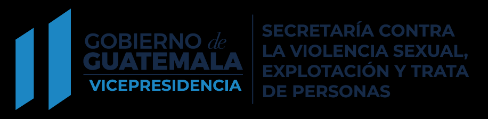 Cronograma de TrabajoProceso de simplificación de requisitos y trámites administrativosSistema de SeguimientoInforme de avances a través de informes periódicos a la autoridad máxima. AnexosDocumento de aprobación del plan de simplificación de trámites y servicios administrativos.NombreDescripciónRequisitosDescripción Técnica para llevar a cabo ProyectoMonto RequeridoSistema de Digitalización y control de ArchivosDigitalización y contratación de personal  para la digitalización de los documentos de la Secretaría con la finalidad de resguardar la información en un lugar seguro (Servidor de Archivos) Módulo de Almacenamiento, Software para el control de archivos, servidor de archivos y scanner.Se están tomando en cuenta los insumos para poder realizar el proceso de digitalización de documentos de la gestión actual  de cada Dirección (SVET sería el encargado de la digitalización de los documentos).Q555,000.00Pago de Viáticos  y/o Reconocimiento de gastosAcreditamiento a cuenta bancaria a través de la Banca en LíneaInventario de CuentaProcedimiento trabajado por la Dirección Financiera, no se requiere monto, lo que se necesita es un equipo robusto para poder instar el software. (Informática ya resolvió)Q0.00Sistema para el control de permisos y  vacaciones a empleados públicosCreación de un sistema para poder llevar el control de vacaciones y días de permisos tomados. Llenar Formulario en línea creado por Informática(Autorización por medio de firma electrónica)El sistema está siendo elaborado por la Unidad de Informática y será incorporado al sistema actual de SVET como un módulo nuevo no se requiere financiamientoQ0.00Solicitudes de CompraAdquisición y/o Contratación de bienes y servicios, llenado automática de la hoja de Solicitud de Compras donde cada usuario pueda visualizar el estado de la compra.Empresa, o personas consultoras expertas en el área de desarrollo para que pueda proceder al análisis, desarrollo e implementación según requerimientos de la Dirección Administrativa y la Unidad InformáticaAutomatización del proceso de solicitud de compras tomando en cuenta: El estado de las solicitudes, manejo de roles, permisos,  interacción con el catálogo de insumos, llenado automático de la hoja y tema de reportería a solicitud de SVET.Q75,000.00RequisicionesSolicitud de insumos de oficina para personal de SVETEmpresa, o personas consultoras expertas en el área de desarrollo para que pueda proceder al análisis, desarrollo e implementación según requerimientos de la Dirección Administrativa y la Unidad InformáticaElaboración del sistema para poder llevar el control de solicitudes de insumos que las direcciones requieren a Almacén, llevando el control de las solicitudes, control de usuarios y el tema de reportería a solicitud de SVET.Q28,000.00Vales de Caja ChicaElaboración de un sistema para llevar el control de vales de Caja Chica.Empresa, o personas consultoras expertas en el área de desarrollo para que pueda proceder al análisis, desarrollo e implementación según requerimientos de la Dirección Administrativa y la Unidad InformáticaElaboración del sistema para llevar el control de caja chica, control de usuarios, control de montos, control de insumos, el mismo tendrá interacción con el catálogo de insumo.Q 38,000.00Solicitudes de TransporteSistema para atender el traslado de personal en comisiones oficialesSolicitud autorizada por el jefe inmediatoSistema está siendo elaborado por la Unidad de Informática y será incorporado al sistema actual de SVET como un módulo nuevo no se requiere financiamientoQ 30,000.00Dictamen Presupuestario y Dictamen JurídicoEmitir los correspondientes dictámenes para eventos de cotización y/o  LicitaciónRecepción de Solicitud de Compra, Bases de Cotización y/o LicitaciónRequiere Firmas electrónicas las cuales ya están incorporadas en el PAC 2022 de InformáticaQ0.00TOTALTOTALTOTALTOTALQ. 726,000.00Objetivo GeneralSimplificar de forma sencilla los trámites administrativos internos y de fácil acceso para el personal de la Secretaría contra la Violencia Sexual, Explotación y Trata de Personas; adaptando medios de digitalización, para optimizar los recursos institucionales, para dar cumplimiento a lo establecido en la Ley para la Simplificación de Requisitos y Trámites Administrativos según Decreto No. 5-2021, para el año 2023.Etapas / ActividadesOCTUBRE 2021OCTUBRE 2021OCTUBRE 2021OCTUBRE 2021NOVIEMBRE 2021NOVIEMBRE 2021NOVIEMBRE 2021NOVIEMBRE 2021DICIEMBRE 2021DICIEMBRE 2021DICIEMBRE 2021DICIEMBRE 2021PRIMER SEMESTRE 2022PRIMER SEMESTRE 2022PRIMER SEMESTRE 2022PRIMER SEMESTRE 2022PRIMER SEMESTRE 2022PRIMER SEMESTRE 2022Etapas / ActividadesS 1S 2S 3S 4S 1S 2S 3S 4S 1S 2S 3S 4M 1M 2M 3M 4M 5M6I. Planificación1.1. Conformación del Comité de Simplificación de Trámites1.2. Capacitación del Comité de Simplificación de Trámites1.3. Elaboración de un inventario   de trámites de la dependencia1.4. Priorización de los trámites de  la dependencia1.5. Selección de trámites a automatizar1.6. Elaboración de un Plan de simplificación de trámites y servicios administrativosEtapas / ActividadesSEGUNDO SEMESTRE 2022SEGUNDO SEMESTRE 2022SEGUNDO SEMESTRE 2022SEGUNDO SEMESTRE 2022SEGUNDO SEMESTRE 2022SEGUNDO SEMESTRE 2022PRIMER SEMESTRE 2023PRIMER SEMESTRE 2023PRIMER SEMESTRE 2023PRIMER SEMESTRE 2023PRIMER SEMESTRE 2023PRIMER SEMESTRE 2023SEGUNDO SEMESTRE 2023SEGUNDO SEMESTRE 2023SEGUNDO SEMESTRE 2023SEGUNDO SEMESTRE 2023SEGUNDO SEMESTRE 2023SEGUNDO SEMESTRE 2023Etapas / ActividadesM 1M 2M3M 4M5M6M 1M 2M3M 4M5M6M 1M 2M3M 4M5M6II. Implementación2.1. Capacitación y sensibilizacióndel personal involucrado2.2. Aprobación del marco  normativo que sustenta el procedimiento rediseñado2.3. Adecuación de espacios físicos y medios electrónicos2.4. Difusión del procedimiento  administrativo simplificadoIII. Monitoreo y Evaluación3.1. Monitoreo3.2. EvaluaciónIV. Mejora Continua y Sostenibilidad4.1. Mejora continua4.2. Sostenibilidad